Согласовано»Директор школы № ________________________МКП «Городской комбинат школьного питания»М  Е  Н   Ю  школы №_____На 9 сентября 2021 г.Меню разработано в соответствии СанПиН 2.3/2.4.3590-20 и МР 2.4.0179-20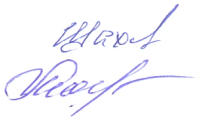 ГЕНЕРАЛЬНЫЙ ДИРЕКТОР                                    А.М.ШАХОВАКАЛЬКУЛЯТОР                                                          А.П.МАЛЫГИНАЗАВ ПРОИЗВОДСТВОМБЖУЭЦк/кал№ ТТКНаименование блюдаВыход, гЦена, руб.Завтрак 7-11 лет25,2210,1129,06308,3342Запеканка из творога со сгущ молоком (творог, крупа манная, сахар-песок, яйцо куриное, масло слив., сухари панир.,, молоко сгущ)120/2045,662,250,315,375-Хлеб пшеничный йодированный301,810,190,040,031,331009Чай без сахара2000,570,670,517,278,6-Груша свежая16731,9628,3310,9561,59463,23Итого53780,00Льготное питание80,00Завтрак 12 лет и старше28,1911,1631,31339342Запеканка из творога со сгущ молоком (творог, крупа манная, сахар-песок, яйцо куриное, масло слив., сухари панир.,, молоко сгущ)135/2050,162,920,3919,8998-Хлеб пшеничный йодированный392,310,190,040,031,331009Чай без сахара2000,570,670,517,278,6-Груша свежая16731,9631,9712,0968,43516,93Итого56185,00Льготное питание85,00Обед 7-11 лет5,57,714,3149,6157Суп картофельный с бобовыми, с п/к колбасой (картофель, горох, морковь, лук репч., масло раст., п/к колбаса)10/2009,7312,318,15,1233551Бефстроганов (говядина, лук репч., масло растит., мука пш., сметана, соль йодир.)  40/509041,334,44,419,5136676Гарнир каша гречневая вязкая (крупа гречневая, масло сливочное, соль йод.)1507,470,380,1318,275667Напиток из шиповника (шиповник, лимон, сахар-песок)2005,263,150,4221,42105-Хлеб пшеничный йодированный422,541,980,3611,8839-Хлеб ржаной201,030,680,5117,5180-Груша свежая17032,6428,3931,62107,91817,6Итого 882100,00Льготное питание100,00Обед 12 лет и старше7,210,618197157Суп картофельный с бобовыми, с п/к колбасой (картофель, горох, морковь, лук репч., масло раст., п/к колбаса)15/25013,551520,35,1264551Бефстроганов (говядина, лук репч., масло растит., мука пш., сметана, соль йодир.) 50/5010049,635,35,323,4163676Гарнир каша гречневая вязкая (крупа гречневая, масло сливочное, соль йод.)1808,970,380,1318,275667Напиток из шиповника (шиповник, лимон, сахар-песок)2005,2630,420,4100-Хлеб пшеничный йодированный402,422,970,5417,8259-Хлеб ржаной201,030,560,4214,465,8-Груша свежая17534,1434,4137,69117,32923,8Итого 970115,00Льготное питание115,00Полдник4,5711,6146,9310525Пирог песочный Домашний (мука ,яйцо, масло слив., сахар-песок, повидло)8017,395,86,49,4120997Молоко питьевое20017,5510,3718,0156,3430Итого28034,94